TECNOLOGÍA 1º ESO                                                    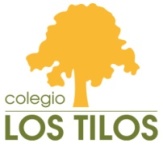 Tarea para realizar del 11 de marzo al 25 de marzo 2020Hacer la memoria el proyecto siguiendo las fases en orden:Planteamiento del proyecto.Búsqueda de información.Idea o solución.Planificación.Realización (incluir el diario técnico)Evaluación. Se presentará como se ha explicado en el aula de informática: portada, pie de página, documento justificado, etc.